附件6-2广州市天河区慢性病防治中心简介广州市天河区慢性病防治中心成立于1993年，是天河区政府批准设立的公共卫生机构，主要承担慢性传染性疾病（结核病、梅毒、淋病等）及慢性非传染性疾病（高血压、糖尿病、恶性肿瘤等）预防控制、疾病监测、健康教育与健康促进工作，开设结核病免费门诊及精神病免费门诊，为结核病及精神病患者提供免费的诊疗服务。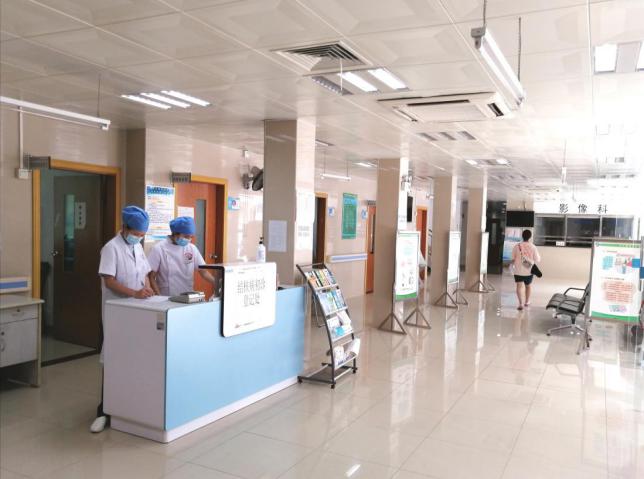 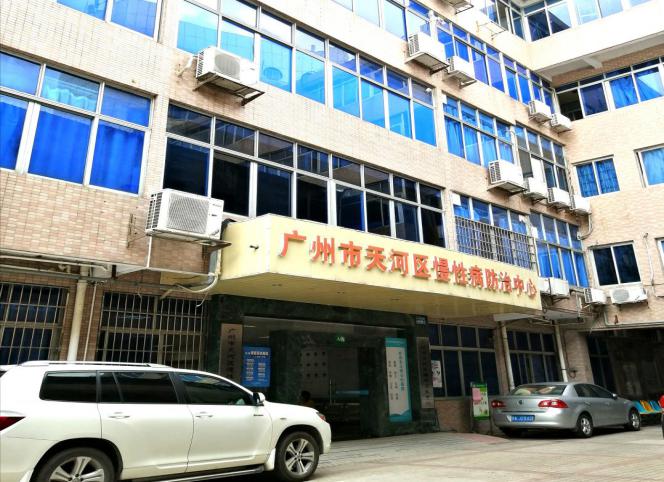 慢病中心现有职工48名，中级以上职称20名（其中高级5名）。配置DR影像、全自动进口生化分析仪等医疗设备；具备痰培养实验室及规范化性病实验室等资质。为天河区民众提供防治一体的富有特色的慢性病预防控制服务。中心先后获得“广州市青年文明号”、“广州市诚信建设示范单位”、“广州市抗击非典先进单位”等荣誉称号。2011年助力天河区成功创建“国家慢性病综合防控示范区”，是广州市第一个获此殊荣的城区。单位地址：广州市天河区广州大道北619-1号（七十五中斜对面），邮政编码：510500微信公众号：广州市天河区慢性病防治中心联系电话：020-66355719